ΕΛΛΗΝΙΚΗ ΔΗΜΟΚΡΑΤΙΑΓΕΩΠΟΝΙΚΟ ΠΑΝΕΠΙΣΤΗΜΙΟ ΑΘΗΝΩΝ		ΓΕΝΙΚΗ Δ/ΝΣΗ ΔΙΟΙΚΗΤΙΚΩΝ ΥΠΗΡΕΣΙΩΝ 			Αθήνα,   16-5-2022    Δ/ΝΣΗ ΔΙΟΙΚΗΤΙΚΟΥ 						 ΤΜΗΜΑ Γ’ ΠΑΝΕΠΙΣΤΗΜΙΑΚΩΝ ΑΡΧΩΝ & ΟΡΓΑΝΩΝ		 Ταχ.Δ/νση: Ιερά Οδός 75, Αθήνα 118 55				Τηλ.:  210-5294802FAX:  210-3460885 E-mail: vr2@aua.grΑΝΑΚΟΙΝΩΣΗΕνημερώνεται η ακαδημαϊκή κοινότητα του ΓΠΑ ότι την Τετάρτη 18 Μαΐου 2022 η εκπαιδευτική διαδικασία αναστέλλεται λόγω διενέργειας των φοιτητικών εκλογών.Εκ της Πρυτανείας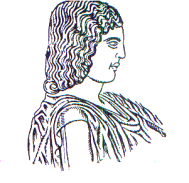 